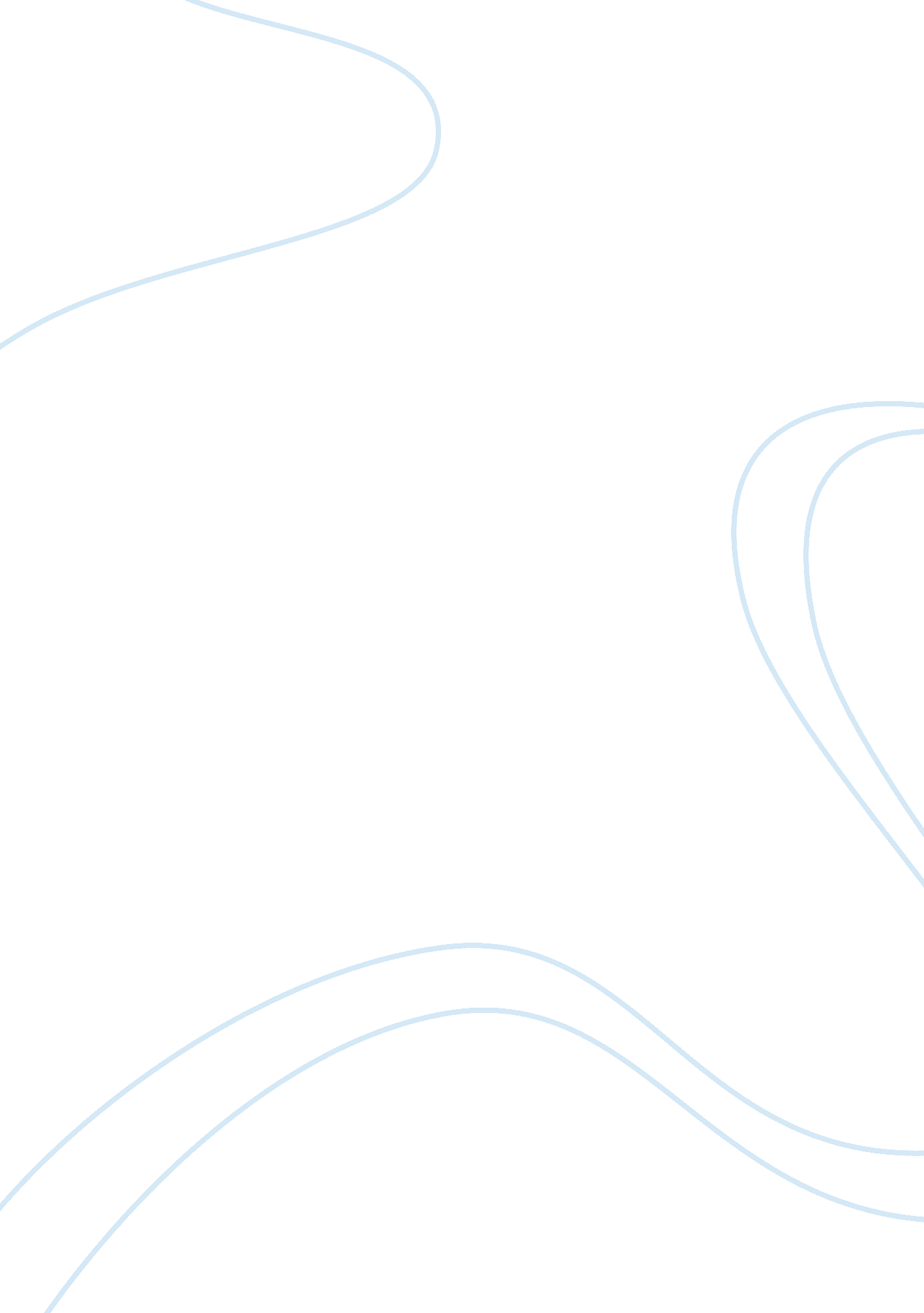 Medicalization for understanding shifting ideas about health and illness essay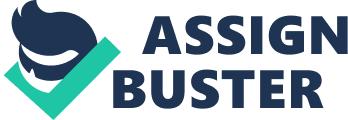 Medicalization is term for the erroneous inclination by society-often perpetuated by wellness professionals to see effects of socioeconomic disadvantage as strictly medical issues. It is the procedure by which human conditions and jobs come to be defined and treated asA medical conditionsA and jobs, and therefore come under the authorization of physicians and otherA wellness professionalsA to analyze, A diagnose, A preventA orA dainty. The procedure of medicalization can be driven by new grounds or theories about conditions, or by developments in societal attitudes or economic considerations, or by the development of new purportedA interventions. Medicalization is frequently claimed to convey benefits, but besides costs, which may non ever be clear. Medicalization is studied in footings of the function and power ofA professions, patients and corporations, and besides for its deductions for ordinary people whose self-identity and life-decisions may depend on the prevailing constructs ofA healthA andA unwellness. Once a status is classed as medical, a medicalA tends to be used instead than aA societal theoretical account. Medicalization may besides be termed pathologization ( fromA pathology ) , or in some casesA disease mongering. The construct of medicalization has educated the sociology of wellness and unwellness for many old ages now. Typically, it has been deliberated and examined with critical nicety, though some cardinal minds within the subject have suggested that it is non unambiguously negative. Conrad criticised and disputed that the development and growing of medical authorization into spheres of mundane being was promoted by physicians and was a force of societal control that was to be rejected in the name of release ( Conrad 1973 ) . Medicalization “ describes a procedure by which non-medical jobs become defined and treated as medical jobs, normally in footings of unwellness or upsets ” ( Gabe et al. 2004: 59 ) and similarly be merely classified as a process of increased medical intercession into countries which would more frequently than non be outside of the medical state. The termA medicalizationA entered academic and medical publications in the 1970s, for illustration in the plants of figures such as Peter ConradA andA Thomas Szasz. They argued that the enlargement of medical authorization into spheres of mundane being was promoted by physicians and was a force of societal control that was to be rejected in the name ofA release. This review was embodied in now-classic plants such as Conrad ‘ s “ The find of hyperkinesis: notes on medicalization of aberrance, ” published in 1973 ( hyperkinesisA was the term so used to depict what we might now callA ADHD ) . Medicalization explains a state of affairs which had been antecedently explained in a moral, spiritual or societal footings now become defined as the topic of medical and scientific cognition. Many old ages ago for illustration some kids were deemed and regarded as debatable, misconducting and boisterous. Some grownups were diffident and work forces who were balding merely wore chapeaus to conceal it. And that was that. However, nowadays all these descriptions could and perchance would be attributed to a type of unwellness or disease and be given a diagnosing or medical specialty to handle it in some instances. Medicalization explains this. Likewise, “ medicalization has been applied to a whole assortment of jobs that have come to be defined as median, runing from childbearing and the climacteric through to alcohol addiction and homosexualism ( Gabe et al. 2006: 59 ) . Furthermore, the term explains the procedure in where peculiar features of every twenty-four hours life become medically explained, therefore come under the authorization of physicians and otherA wellness professionals to analyze, A diagnose, A preventA and orA dainty the job. Originally, the construct of medicalisation was strongly associated with medical laterality, affecting the extension of medical specialty ‘ s legal power over former ‘ normal ‘ life events and experiences. More late, nevertheless, this position of a docile ballad public, in bondage to expansionist medical specialty, has been challenged. Therefore, as we enter a post-modern epoch, with increased concerns over hazard and a diminution in the trust of adept authorization, many sociologists argue that the modern twenty-four hours ‘ consumer ‘ of health care plays an active function in conveying about or defying medicalisation. Such engagement, nevertheless, can be debatable as health care consumers become progressively cognizant of the hazards and uncertainness environing many medical picks. The outgrowth of the modern twenty-four hours consumer non merely raises inquiries about the impression of medicalisation as a uni-dimensional construct, but besides requires consideration of the specific societal contexts in which medicalisation occurs. In this paper, we describe how the construct of medicalisation is presented in the literature, sketching different histories of bureau that shape the procedure. We suggest that some earlier histories of medicalisation over-emphasized the medical profession ‘ s imperialistic inclinations and frequently underplayed the benefits of medical specialty. With consideration of the societal context in which medicalisation, or its converse, arises, we argue that medicalisation is a much more complex, equivocal, and contested procedure than the ‘ medicalisation thesis ‘ of the 1970s implied. In peculiar, as we enter a post-modern epoch, gestating medicalisation as a uni-dimensional, unvarying procedure or as the consequence of medical laterality entirely is clearly deficient. Indeed, if, as Conrad and Schneider ( 1992 ) suggested, medicalisation was linked to the rise of rationalism and scientific discipline ( ie to modernness ) , and if we are sing the passing of modernness, we might anticipate to see a lessening in medicalisation. The thought of medicalization is possibly “ related merely indirectly to societal constructionanism, in that it does non oppugn the footing of medical cognition as such, but challenges its application ” . Nettleton continues and provinces that is “ draws attending to the fact that medical specialty operates as a powerful establishment of societal control ” ( Nettleton 2006: 25 ) . It does this by claiming expertness in countries in life which antecedently were non regarded as medical jobs or affairs. This includes such life phases such as ripening, childbearing, intoxicant ingestion and childhood behavior moreover, the “ handiness of new pharmacological interventions and familial testing intensifies these processesaˆ¦ therefore it constructs, or redefines, facets of normal life as medical jobs ” . ( Conrad and Schneider 1990 as cited in Nettleton 2006: 25 ) . Medicalization can happen on three different and peculiar degrees harmonizing to Conrad and Schneider ( 1980 ) . The first was explained as “ conceptually when a medical vocabulary is used to specify a job ” . In some cases, physicians do non hold to be involved and an illustration if this is AA. The second was the institutional degree, “ institutionally, when organisations adopt a medical attack to handling a job in which they specialise ” and the tierce was “ at the degree of physician – patient interaction when a job is defined as a medical and medical intervention occurs ” ( as cited in Gabe et al 2004: 59 ) . These illustrations all involve physicians and their interventions straight, non including alcohol addiction which has other figures to assist people such as the AA. The 3rd degree was the “ interactive degree ” and this was where the job, societal job, becomes defined as medical and medicalization occurs as portion of a doctor-patient interaction. Medicalization shows the switching thoughts about wellness and unwellness. Health and unwellness does non merely include such things as grippe or the cold, but aberrant behaviors. Deviant behaviours which were one time simply described as condemnable, immoral or blue earlier have now been labelled with medical significances. Conrad and Schneider “ five-staged consecutive procedure ” of medicalizing aberrant behavior. Phase one involves the behavior itself as being aberrant. ‘ Chronic inebriation ‘ was regarded simply as “ extremely unwanted ” , before it was medically labelled as ‘ chronic inebriation ‘ . The 2nd phase “ occurs when the medical construct of a aberrant behavior is announced in a professional medical journey ” harmonizing to Conrad and Schneider. A outstanding mind in the thought of medicalization was Ivan Illich, who studied it abundantly and was really influential, in fact being one of the earliest philosophers to utilize the term “ medicalization ” . Illich ‘ s assessment of professional medical specialty and peculiarly his usage of the term medicalization lead him to go really influential within the subject and is quoted to hold said that “ Modern medical specialty is a negation of wellness. It is n’t organized to function human wellness, but merely itself, as an establishment. It makes more people sick than it heals. ” Illich attributed medicalization “ to the increasing professionalisation and bureaucratization of medical establishments associated with industrialisation ” ( Gabe et al 2004: 61 ) . He supposed that due to the development of modern medical specialty, it created a trust on medical specialty and physicians therefore taking away peoples ability to look after themselves and “ engage in ego attention ” . In his book “ Limits to medicate: Medical Nemesis ” ( 1975 ) Illich disputed that the medical profession in point of fact injuries people in a procedure known asA ‘ iatrogenesis ‘ . This can be elucidated as when there is an addition in illness and societal jobs as a direct consequence of medical intercession. Illich saw this happening on three degrees. The first was the clinical iatrogenesis. These involved seriousA side-effectsA which were are frequently worse than the original status. The negative effects of the clinical intercession outweighed the positive and it besides conveyed the dangers of modern medical specialty. There were negative side effects of medical specialty and drugs, which included poisoning people. In add-on, infections which could be caught in the infirmary such as MRSA and mistakes caused my medical carelessness. The 2nd degree was the societal iatrogenesis whereby the general populace is made submissive and reliant on the medical profession to assist them get by with their life in society. Furthermore all agony is hospitalised and medicine undermines wellness indirectly because of its impact on societal administration of society. In the procedure people cease to give birth, for illustration, be ill or dice at place And the 3rd degree is cultural iatrogenesis, which can besides be referred to as the structural. This is where life processes such as aging and deceasing become “ medicalized ” which in the procedure creates a society which is non able to cover with natural life procedure therefore going a civilization of dependance. Furthermore, people are dispossessed of their ability to get by with hurting or mourning for illustration as people rely on medical specialty and professionals. ( Illick 1975 ) Sociologists such as Ehrenreich and English had argued that adult females ‘ s organic structures were being medicalized. A MenstruationA andA pregnancyA had come to be seen as medical jobs necessitating intercessions such asA hysterectomies. Nettleton furthered this impression and discussed this in relation to childbearing. The Medicalization of childbearing is as a consequence of professional laterality. She stated that “ the control of gestation and childbearing has been taken over by a preponderantly male medical profession ” . Medicine can therefore be regarded as patriarchal and exerting an undue societal control over adult females ‘ s lives. From construct to the birth of the babe, the adult females are closely monitored therefore medical monitoring and intercession in gestation & A ; childbearings are now everyday procedures. Childbirth is classified as a ‘ medical job ‘ therefore “ it becomes conceptualized in footings of clinical safety, and adult females are encouraged to hold their babes in infirmaries ” . This consequently consequences in adult females being dependent on medical attention. However recent surveies and grounds have shown that it may really be safer to hold babes at place because “ there would hold been less susceptible to infection and technocological intervention ” ( Oakley 1884, as cited in Nettleton 2006: 26 ) “ Medicalization combines phenomenological and Marxist attacks of wellness and illnessaˆ¦ in that it considers definitions of unwellness to be merchandises of societal interactions or dialogues which are inherently unequal ” ( Nettleton 2006: 26 ) . Marxism discussed medicalization and linked it with subjugation, reasoning that medical specialty can mask the implicit in causes of disease which include poorness and societal inequality. In the procedure they see wellness as an person job, instead than a society ‘ s job. Medicalization is studied in footings of the function and power ofA professions, patients and corporations, and besides for its deductions for ordinary people whose self-identity and life-decisions may depend on the prevailing constructs ofA wellness andA unwellness. Once a status is classed as medical, aA medical theoretical account of disabilityA tends to be used instead than aA societal theoretical account. “ It constructs, or redefines, facets of normal life as medical jobs ” ( Nettleton 2006: 26 ) . Medicalization has been referred to as “ the procedures by which societal phenomena come to be perceived and treated as unwellnesss ” . It is the procedure in by issues and experiences that have antecedently been accounted for in spiritual, moral, or societal contexts so become defined as the topic of scientific medical cognition. The thought itself inquiries the belief that physical conditions themselves constitute an unwellness. It argues that the categorization and designation of diseases is socially constructed and. It has been suggested that medical specialty is seen as being instilled with subjective premises of the society in which it developed. Furthermore, it argues that the categorization and designation of diseases is socially constructed and, along with the remainder of scientific discipline, is far from accomplishing the ideals of objectiveness and neutrality. The medical thesis “ has much to recommendaˆ¦including the creative activity of new apprehension of the societal procedures involved in the development and response to medical diagnosing and intervention ” To understand the degree of societal power that the medical community exercises through medicalization, Conrad explains that doctors have medicalized societal aberrance. They accomplish this by claiming the medical footing of affairs such as hyperactivity, lunacy, alcohol addiction and compulsive gaming [ Conrad, p 107 ] . ByA medicalizingA societal affairs, medical professionals have the power to legalize negative societal behaviour, such as the instance of suspected slayers in judicial tribunals who claim impermanent insanity and are, hence, exonerated on medical footing [ Conrad, p 111 ] . In widening this construct, the Endocrine Society may hold medicalized societal aberrance in work forces who cut down their work motive or go characteristically unpleasant because they are sing andropause. In consequence, despondence in older work forces might go an index of male climacteric instead than a possible index of societal aberrance. Doctors besides play a direct and important function in the medicalization of societal experiences. In analysing the doctor-patient interaction of medicalization, Kaw argues that medical professionals have medicalized racial characteristics by promoting decorative surgery among Asiatic American adult females, for illustration, in order to avoid the stereotyped physical characteristics of “ little ” and “ slanty ” eyes that are frequently associated with passiveness, obtuseness and deficiency of sociableness [ Kaw, p 75 ] . Kaw asserts that plastic sawboness use medical footings to “ problematize the form of their eyes so as to specify it as a medical status [ Kaw, p 81 ] . ” Their usage of proficient footings and looks should be questioned, particularly since the power of such linguistic communication influences Asiatic American adult females to prosecute decorative surgery, when it is non necessary [ Kaw, p 82 ] . Analogously, the Endocrine Society medicalized testosterone lack by specifying it as Andropause ; this helped perpetuate the impression, among older persons, that if they lack sexual thrust or sense depression and weariness, they should seek medical attending because they are sing an acute medical status instead than a phase in the physiological rhythm. The function played by the wellness attention structures in medicalizing conditions is enhanced by that of the pharmaceutical industry. In order to accomplish execution of a drug in the market, the medicalization of a job is critical [ Conrad, p 111 ] . Once a medical definition for male climacteric was established, the pharmaceutical company farther medicalized the job by establishing strong advertizement runs aimed at older work forces and doctors likewise, so as to popularise the drug among the general populace and medical community [ Groopman, 2002 ] . In aA TimeA magazine advertizement, the industry appealed to the emotions of older work forces by associating “ low sex thrust ” to the diminution of testosterone degrees instead than to a life procedure [ Groopman 2002 ] . ” In this mode, the pharmaceutical industries ‘ net income based political orientation facilitates the medicalization of testosterone lack by popularising conditions that may be extremely common among wellness merchandise consumers. Medicalization besides changes patients ‘ political orientations of biomedicine and leads them to believe that biomedicine must non merely offer remedy for unwellnesss, but besides offer life sweetenings. Similar to the manner that powerlessness and hair loss was medicalized by advancing drugs like Viagra to heighten sexual public presentation, and solutions like Rogaine for hair re-growth, male climacteric has been medicalized because it causes low “ sex thrust ” among other general symptoms [ Groopman, 2002 ] . As a effect, older work forces will choose to non merely seek but demand life sweetenings accomplishable through medical specialty ignoring the fact that such interventions can be damaging to wellness. In fact, Groopman states that known side consequence of testosterone therapy include unnatural expansion of the chests, testicular shrinking, congestive bosom failure and expansion of the prostate secretory organ [ Groopman, 2002 ] . Medicalizing a job can be harmful and lifelessly, yet medical professionals perpetuate this unsafe behaviour by medicalizing conditions that patients may seek to handle for their personal “ well-being ” It is of import to recognize that medicalization is non simply the consequence of “ medical imperialism ” but instead the synergistic procedure that involves society and the wellness community ; [ Conrad, p 115 ] . It includes patients and physicians likewise. Nonetheless, consciousness of the mechanisms by which the medical community affects society is of import because medical specialty pertains to all wellness consumers. Male menopause merely serves as one of the many illustrations of life experiences that have become medicalized by the health care community. Reasoning this essay, the construct of medicalization started with the medical laterality which involved the addition of medical specialty ‘ s influence and labelling over things regarded as ‘ normal ‘ life events and experiences. However in recent clip, this position of a submissive ballad public, in bondage to expansionist medical specialty, has been challenged. As a effect, as we enter a post-modern epoch, with increased concerns over hazard and a diminution in the trust of adept authorization, many sociologists argue “ that the modern twenty-four hours ‘ consumer ‘ of health care plays an active function in conveying about or defying medicalization ” . Furthermore “ Such participationaˆ¦can be debatable as health care consumers become progressively cognizant of the hazards and uncertainness environing many medical picks ” . Furthermore “ the outgrowth of the modern twenty-four hours consumer non merely raises inquiries about the impression of medicalisation as a uni-dimensional construct, but besides requires consideration of the specific societal contexts in which medicalisation occurs ” ( Ballard and Elston 2005 ) . In add-on they suggest that as we enter a post-modern epoch, gestating medicalisation as a uni-dimensional or as the consequence of medical laterality chiefly is deficient. 